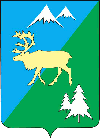 П О С Т А Н О В Л Е Н И ЕАДМИНИСТРАЦИИ БЫСТРИНСКОГО МУНИЦИПАЛЬНОГО РАЙОНА684350, Камчатский  край, Быстринскийрайон, с. Эссо, ул. Терешковой, 1, тел/факс 21-330http://essobmr.ru; admesso@yandex.ruот                             №В соответствии с Федеральным законом от 06.10.2003 № 131-ФЗ «Об общих принципах организации местного самоуправления в Российской Федерации», Федеральным законом от 23.11.1995 № 174-ФЗ «Об экологической экспертизе», Приказом Госкомэкологии Российской Федерации от 16.05.2000 № 372 «Об утверждении Положения об оценке воздействия намечаемой хозяйственной и иной деятельности на окружающую среду в Российской Федерации», Порядком проведения общественных обсуждений материалов оценки воздействия на окружающую среду намечаемой хозяйственной и иной деятельности, подлежащей государственной экологической экспертизе, планируемой к осуществлению на территории Быстринского муниципального района, утверждённым постановлением  Администрации Быстринского муниципального района от 17.03.2016г. № 118, руководствуясь статьи  34 Устава Быстринского муниципального района,ПОСТАНОВЛЯЮ:Назначить общественные обсуждения в форме опроса по материалам предварительной оценки воздействия, проектной документации, включая материалы оценки воздействия на окружающую среду (далее – «ОВОС») намечаемой хозяйственной деятельности, являющейся объектом государственной экологической экспертизы.Заказчиком проведения общественных обсуждений является Акционерное общество «Камчатское золото». Адрес заказчика: 683000, Камчатский край, г. Петропавловск-Камчатский, ул. Ленинская, д. 59, этаж минус 2, позиция 1Г Тел./факс: 8 (4152)307-909, 8 (4152) 252-554, E-mail: secretar_kamgold@imm-kamchatka.ru.Предмет общественных обсуждений намечаемой хозяйственной деятельности – материалы предварительной оценки воздействия, проектная документация, включая материалы оценки воздействия на окружающую среду (ОВОС) по объекту «Подземный рудник «Бараньевский». 2-ая очередь». Проектная документация, 2-ая очередь строительства, предполагает отработку запасов Бараньевского месторождения, числящихся на государственном балансе остаточных запасов, не вошедших в проектную документацию «Подземный рудник «Бараньевский». 1-ая очередь» с необходимыми объектами инфраструктуры.Форма проведения общественных обсуждений – опрос.Период проведения опроса с «21» июля 2021 года в течение 30 календарных дней.Местонахождение пункта опроса:- в помещении библиотеки по адресу: Камчатский край, Быстринский район, с.Эссо, ул.50 лет Октября, д.11, Межпоселенческая центральная библиотека им. К.С. Черканова (читальный зал) (режим работы: пн.—сб. с 12.00 до 19.00);- в офисе ООО «Интерминералс» — управляющей компании АО «Камчатское золото» по адресу: 683000, Камчатский край, г.Петропавловск-Камчатский, ул. Ленинская, д.59, 13-й эт., кабинет 1307.Опросные листы будут размещены в пункте опроса, указанном в п.1.5. и доступны всем желающим принять участие в опросе лицам в период с «21» июля 2021 года по «19» августа 2021 года.Утвердить формулировку вопроса, предлагаемого при проведении опроса: общественные обсуждения по предварительным материалам оценки воздействия и проектной документации, включая материалы оценки воздействия на окружающую среду (ОВОС) намечаемой хозяйственной деятельности по объекту «Подземный рудник «Бараньевский». 2-ая очередь», являющейся объектом государственной экологической экспертизы.Территория проведения опроса: Быстринский муниципальный район Камчатского края.Минимальное количество жителей, необходимое для признания опроса состоявшимся – 10 человек.Установить требования к участникам опроса: опрашиваемый должен являться на момент проведения опроса гражданином РФ, достигшим 18 лет.Создать комиссию (далее по тексту – Комиссия) по подготовке и проведению общественных обсуждений в форме опроса.По окончании срока проведения опроса составляется итоговый протокол, в котором отражается число принятых опросных листов.Заявителю АО «Камчатское золото» обеспечить:Размещение материалов оценки воздействия, проектной документации, включая материалы ОВОС намечаемой хозяйственной деятельности по объекту: «Подземный рудник «Бараньевский». 2-ая очередь», по следующим адресам:- Камчатский край, Быстринский район, с. Эссо, ул. 50 лет Октября, д. 11, Межпоселенческая центральная библиотека им. К.С. Черканова (читальный зал) (режим работы: пн.—сб. с 12.00 до 19.00);- офис ООО «Интерминералс» — управляющая компания АО «Камчатское золото» по адресу: 683000, Камчатский край, г. Петропавловск-Камчатский, ул. Ленинская, д. 59, 13-й эт., каб. 1307;- по ссылке в сети интернет: http://zolkam.ru/public-hearings.Размещение опросных листов, журнала регистрации обращений по результатам рассмотрения материалов оценки воздействия, проектной документации, включая материалы ОВОС намечаемой хозяйственной деятельности по объекту: «Подземный рудник «Бараньевский». 2-ая очередь», по общественно доступным адресам:- Камчатский край, Быстринский район, с. Эссо, ул. 50 лет Октября, д. 11, Межпоселенческая центральная библиотека им. К.С. Черканова (читальный зал) (режим работы: пн.—сб. с 12.00 до 19.00);- в офисе ООО «Интерминералс» — управляющей компании АО «Камчатское золото» по адресу: 683000, Камчатский край, г. Петропавловск-Камчатский, ул. Ленинская, д. 59, 13-й эт., каб. 1307.Информирование участников общественных обсуждений о форме, месте и сроках проведения общественных обсуждений, а также о месте доступности материалов оценки воздействия, проектной документации, включая материалы ОВОС намечаемой хозяйственной деятельности по объекту: «Подземный рудник «Бараньевский». 2-ая очередь» в федеральных, региональных и местных средствах массовой информации;Осуществить материально-техническое обеспечение Комиссии.Отделу по строительству и архитектуре администрации Быстринского муниципального района:При обращении заинтересованных жителей Быстринского муниципального района разъяснять порядок проведения общественных обсуждений в форме опроса;Обеспечить публикацию протокола по результатам общественных обсуждений в форме опроса на официальном сайте органов местного самоуправления Быстринского муниципального района http://essobmr.ru.Утвердить состав комиссии:Председатель комиссии – А.В. Вьюнов глава Быстринского муниципального района.Секретарь комиссии - секретарь – представитель ЗаказчикаЧлены комиссии:А.А. Гайлит  - начальник отдела по мобилизационной работе Гражданской обороны и чрезвычайным ситуациям администрации Быстринского муниципального района;Кожевина Н.Б. - советник отдела по строительству и архитектуре администрации Быстринского муниципального района;Кудряшов В.А. заместитель главы Быстринского муниципального района по вопросам жилищно - коммунального хозяйства, строительства, управления имуществом, безопасности дорожного движения и другим административно-хозяйственным вопросам.Сметанин А.Б. – директор  Муниципального бюджетного учреждения «Единая дежурная диспетчерская служба Быстринского муниципального района».Представитель от Заказчика:Гаращенко Юрий Алексеевич - директор по взаимодействию с государственными органами ООО «Интерминералс» (по согласованию).Утвердить Порядок проведения на территории Быстринского муниципального района Камчатского края общественных обсуждений материалов оценки воздействия, проектной документации, включая материалы ОВОС намечаемой хозяйственной деятельности по объекту: «Подземный рудник «Бараньевский». 2-ая очередь», подлежащей государственной экологической экспертизе в форме опроса - Приложение №1 к настоящему постановлению.Настоящее постановление, а также результаты общественных обсуждений подлежат опубликованию в средствах массовой информации и в информационно-телекоммуникационной сети «Интернет» на официальном сайте органов местного самоуправления Быстринского муниципального района.Утвердить форму опросного листа Приложение № 2.Настоящее постановление вступает в силу с момента его опубликования.Контроль за исполнением настоящего постановления оставляю за собой.Глава Быстринского муниципальногорайона Камчатского края                                                                            А.В. ВьюновПРИЛОЖЕНИЕ № 1к постановлению администрации Быстринского муниципального района от «___» июля 2021 года № __Порядокпроведения на территории Быстринского муниципального района Камчатского края общественных обсуждений по материалам оценки воздействия, проектной документации, включая материалы ОВОС намечаемой хозяйственной деятельности по объекту: «Подземный рудник «Бараньевский». 2-ая очередь», подлежащих государственной экологической экспертизе, в форме опросаОбщественные обсуждения в форме опроса будут проводиться в период с «21» июля 2021 года в течение 30 календарных дней.В течение этого периода в пунктах опроса, расположенных по адресам:- Камчатский край, Быстринский район, с. Эссо, ул. 50 лет Октября, д. 11, Межпоселенческая центральная библиотека им. К.С. Черканова (читальный зал) (режим работы: пн.—сб. с 12.00 до 19.00);- офис ООО «Интерминералс» — управляющая компания АО «Камчатское золото» по адресу: 683000, Камчатский край, г. Петропавловск-Камчатский, ул. Ленинская, д. 59, 13-й эт., каб. 1307.будут доступны материалы предварительной оценки воздействия, проектной документации, включая материалы ОВОС намечаемой хозяйственной деятельности по объекту: «Подземный рудник «Бараньевский». 2-ая очередь» и опросные листы (форма приведена в Приложении № 2 к постановлению).Форма представления замечаний и предложений.Письменно в форме опросного листа или внесения записей в «Журнал регистрации обращений» с «21» июля 2021 года в течение 30 календарных дней:- Камчатский край, Быстринский район, с. Эссо, ул. 50 лет Октября, д. 11, Межпоселенческая центральная библиотека им. К.С. Черканова (читальный зал) (режим работы: пн.—сб. с 12.00 до 19.00);- в офисе ООО «Интерминералс» — управляющей компании АО «Камчатское золото» по адресу: 683000, Камчатский край, г. Петропавловск-Камчатский, ул. Ленинская, д. 59, 13-й эт., каб. 1307.Письменно в форме опросного листа, представляемого по факсу, по электронной почте (с отметкой «общественные обсуждения») с «21» июля 2021 года в течение 30 календарных дней:- в адрес АО «Камчатское золото» на Е-mail: secretar_kamgold@imm-kamchatka.ru, факс 8(4152)252-554 на имя Яшкина Игоря Алексеевича, тел. 7-914-025-36-18;- в адрес администрации Быстринского муниципального района на Е-mail: admesso@yandex.ru, факс 8(41542)2-13-30 на имя председателя комиссии по проведению общественных обсуждений.Опрашиваемый должен являться на момент проведения опроса совершеннолетним.Опросный лист подписывается опрашиваемым (с указанием фамилии, имени и отчества, адреса места жительства, личной подписи, даты проведения опроса), а также представителем Заявителя.На основании опросных листов составляется итоговый протокол, в котором указываются следующие данные:основание проведения опроса;сроки проведения опроса;минимальное количество участников опроса, необходимое для признания опроса состоявшимся, в соответствии с настоящим постановлением администрации Быстринского муниципального района;число участников, фактически принявших участие в опросе;одно из следующих решений:признание опроса состоявшимся;признание опроса несостоявшимся;результаты опроса (мнения, выявленные по обсуждаемому вопросу).Опрос признается состоявшимся в случае, если в нем приняло участие количество опрашиваемых не менее 10.Недействительными признаются опросные листы неустановленного образца, не имеющие подписи опрашиваемого и подписи лица, принявшего опросный лист, а также опросные листы, по которым невозможно достоверно установить мнение участников опроса.Опрос признается несостоявшимся в случае, если в нем приняло участие количество опрашиваемых менее минимального количества, необходимого для признания опроса состоявшимся в соответствии с п.6 настоящего Порядка, или если допущенные при проведении опроса нарушения не позволяют с достоверностью установить результаты опроса.Окончание проведения общественных обсуждений в форме опроса «20» августа 2021 года.После окончания проведения общественных обсуждений в форме опроса составляется итоговый протокол общественных обсуждений о результатах опроса. Протокол общественных обсуждений составляется в шести экземплярах и подписывается членами комиссии, указанными в настоящем постановлении администрации Быстринского муниципального района.Приложение № 2к постановлению администрации Быстринского муниципального района от «___» июля 2021 года № __ОПРОСНЫЙ ЛИСТпроведения на территории Быстринского муниципального района общественных обсуждений в форме опроса материалов оценки воздействия, проектной документации, включая материалы ОВОС намечаемой хозяйственной деятельности по объекту: «Подземный рудник «Бараньевский». 2-ая очередь», подлежащих государственной экологической экспертизеИнформация об участнике общественных обсужденийФ.И.О._______________________________________________________ Место жительства (населенный пункт) ________________________________________________________________________ Контактные сведения (при запросе ответа) ________________________________________________________________________________________________________Наименование организации, адрес, телефон__________________________________________________________________________________________________________________________________________________(заполняется, если участник опроса представляет организацию)Оценка проектаОцените общее состояние окружающей среды территории, на которой планируется реализация проектных решений _______________________________________________________________________________________________________________________________________________________________________________Оценка полноты представленных материалов по оценке состояния окружающей среды территории, на которой планируется реализация проектных решений ________________________________________________________________________________________________________________________________________________________________________________________________________________________________________________________________________________________________________________________________________________________________________ 	Укажите проблемы окружающей среды территории и мероприятия по предотвращению и снижению возможного негативного воздействия намечаемой хозяйственной деятельности на окружающую среду и рациональному использованию природных ресурсов на период строительства объекта, не учтенные в материалах проектной документации_________________________________________________________________________________________________________________________________________________
________________________________________________________________________       Какое влияние на состояние окружающей среды может оказать реализация проектных решенийСостояние окружающей среды (нужное подчеркнуть):а) улучшится б) ухудшится в) не изменится (при необходимости дать пояснение): _______________________________________________________________________________________________________________________________________________________________________________________________________________________     Укажите возможные и неучтенные в материалах ОВОС негативные последствия от реализации запланированных мероприятий_______________________________________________________________________________________________________________________________________________Ваша оценка материалов ОВОС_______________________________________________________________________________________________________________________________________________Ваши вопросы, замечания, пожелания, предложения___________________________________________________________________________________________________________________________________________1.9.   Приложения к опросному листу:Наименование приложения___________________________________________________________________________________________________________________________________________________________________________на______листах(заполняется при наличии у участника опроса замечаний, предложений, вопросов на отдельных листах)Дата _________________Подпись______________Служебная информация:Дата поступления опроса: «___» ___________2021 годФ.И.О., подпись и должность лица, принявшего опросный лист________________________________________________________________________________________________________________________________________________*Просим заполненный опросный лист направить в адрес:1) Заказчика проведения общественных обсуждений: Акционерное общество «Камчатское золото». Адрес заказчика: 683000, Камчатский край, г. Петропавловск-Камчатский, ул. Ленинская, д. 59, этаж минус 2, позиция 1Г Тел./факс: 8 (4152) 252-554, E-mail: sekretar kamgold@imm-kamchatka.ru. Контактное лицо: Яшкин Игорь Алексеевич, телефон: +7-914-025-36-182) в адрес Администрации Быстринского муниципального района: ул. Терешковой д.1, с. Эссо, Быстринский район, Камчатский край 684350, тел./факс (8 41542)21-330, E-mail: admesso@yandex.ru, на имя председателя комиссии по проведению общественных обсуждений3) Опросный лист можете сдать в пункте опроса по адресам:- Камчатский край, Быстринский район, с. Эссо, ул. 50 лет Октября, д. 11, Межпоселенческая центральная библиотека им. К.С. Черканова (читальный зал) (режим работы: пн.—сб. с 12.00 до 19.00);- офис ООО «Интерминералс» — управляющая компания АО «Камчатское золото» по адресу: 683000, Камчатский край, г. Петропавловск-Камчатский, ул. Ленинская, д. 59, 13-й эт., каб. 1307.	О назначении общественных обсуждений в форме опроса по материалам оценки воздействия, проектной документации, включая материалы ОВОС намечаемой хозяйственной деятельности на территории Быстринского муниципального района, являющейся объектом государственной экологической экспертизы